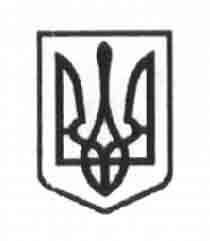 Управління освіти і наукиЧернігівської обласної державної адміністраціїНіжинський обласний педагогічний ліцейЧернігівської обласної радиНАКАЗвід ____ ____2013                               м. Ніжин                                        №____НПро стан гурткової роботи у І семестрі  2013-2014н.р.      Одним із напрямів роботи педагогічного колективу є створення умов для творчої самореалізації кожного учня. Різноплановість гуртків дала змогу кожній дитині обрати заняття до душі, розвинути свої здібності та отримати початкові професійні знання. У Ніжинському обласному педагогічному ліцеї протягом І семестру 2013-2014н.р. працювало 16 гуртків, оплата яких здійснювалася за рахунок загального (13,5 год),  спеціального (10 год.) фонду бюджету ліцею та годин обласного комунального позашкільного навчального закладу «Чернігівська мала академія наук учнівської молоді» Чернігівської обласної ради (20 год.), в тому числі театральний, гурток «Кіноманія» та «Веселий пензлик» вели вихователі ліцею безоплатно.     Так,  на заняттях  гуртка «Гра на гітарі»  (керівник Полянська Н.О.) учні познайомилися з будовою інструменту, правилами посадки, специфікою звукодобуття, звуковисотностями відкритих струн, розташуванням нот на грифі, навчилися їх використовувати в естрадних, народних та авторських піснях. Засвоїли такі поняття як, тон, напів-тон. Вивчили основи музичної грамоти: скрипковий та басовий ключі, знаки альтерації, тривалість нот, паузи, лад, тональність, динаміка, штрих, логіка та ін. Гуртківці опанували найпростіші акорди, відпрацювали якість їх звучання. На заняттях прослухавши аудіо-записи Б.Акуджави, Ю.Візборга, О.Митяєва,   вивчили їх пісні під власний супровід.         Добре налагоджена робота гуртка «Естрадної пісні» (керівник Палаєва М.В.). Марина Віталіївна на  теоретичних та практичних заняттях познайомила учнів із основами музичної грамоти, будовою голосового апарату, гігієною співучого голосу, специфікою естрадного співу, естрадним інструментарієм, складом сучасних естрадних колективів, використанням синтезаторів звуку в сучасній класичній музиці, архівуванням звукових композицій. Значна увага приділялася формуванню музично-естетичного смаку, навиків професійної взаємодії в колективі, вихованню громадянської свідомості, розширенню загального світогляду особистості учня. Під час занять учні удосконалювали акторські навички та навички вільного спілкування з аудиторією. Гуртківці були постійними учасниками різноманітних ліцейських конкурсів та вечорів відпочинку: Свята Першого дзвоника (К.Река, Н.Єрмол, С.Медвідь, М.Салуян, О.Порядинський), Конкурсу веселих та кмітливих (С.Медвідь, І.Купченко, О.Бондаренко), літературно-музичної світлиці «Пісенна поезія «Срібної доби»» (Н.Єрмол, О.Багмет, С.Медвідь, І.Купченко, О.Бондаренко).     На заняттях гуртка «Світ і компютер» (керівник Струк В.М.) учні познайомилися з  інтерфейсом програми Adobe Photoshop, її призначенням та  можливостями, панеллю інструментів, історією дизайну, технікою виділення елементів зображення та ін.     Робота хореографічного гуртка (керівник Вергун І.В.) була направлена на  розучування  учнями вправ на розвиток еластичності м׳язів ніг, спини, рухливості хребетного стовпа, що забезпечує правильну осанку,  основних позицій та положень у народно-сценічному та  українському народному танці. Гуртківці наполегливо працювали над  створенням композицій з вивчених рухів; познайомилися з особливостями правильного дихання під час танцювальних рухів, танцювальною лексикою «Венського вальсу», основними положеннями українського танцю та моряцького рок-н-ролу «Ей, моряк!».       Т.М.  Котляр, керівник гуртка «Чарівна бісеринка» познайомила  учнів із технікою низання бісеру на дріт, низанням петлями, круговим плетінням, технікою паралельного плетіння, плетіння дугами, особливостями багатопелюсткового з׳єднання квітів, особливостями оформлення квіткових композицій, вишиванням ікон бісером, їх оформленням та збереженням.  Гуртківці  створювали прикраси, сувеніри, композиції. Альона Розум, учениця ІІ курсу класу іноземної філології,  стала учасницею ХІІІ міського фестивалю художньої творчості  дітей з особливими потребами «Повір у себе – і в тебе повірять інші» (грудень).         Учні ліцею із задоволенням відвідують гурток хорового співу (керівник Потороча В.Г.), де вони навчаються професійно співати. Ванда Григорівна познайомила учнів із кращими зразками пісенної творчості сучасних композиторів таких, як І.Кириліної, Т.Петриненка. Джерелом творчості гуртківців є народні пісні у обробці М.Леонтовича, А.Авдієвського, Г.Верьовки. Учні гуртку стали активними учасниками Свята Першого дзвоника, Конкурсів веселих та кмітливих. Гімном ліцею учні відкрили  ІІ Всеукраїнську науково-практичну конференцію «Права та обов’язки людини і громадянина в Україні» (22 листопада 2013р.). Учасники гуртка переглянули концертну програму у рамках «Хор-Фест» у малому залі Ніжинського державного університету імені Миколи Гоголя (04 грудня 2013р.).          На заняттях гуртка вокального співу (керівник Козлова С.М.) учні познайомилися із кращими зразками світової вокальної музики (М.Кабальє (Іспанія), М.Каллас (США), П.Домінго (Італія) та ін.). Розвиток співацьких даних відбувався на репертуарі кращих зразків  народної музики (колядки, щедрівки, лірично-побутові, козацькі, історичні пісні тощо). Учасники гуртка брали участь у загально-ліцейських святах: «Свято першого дзвоника» (М.Салуян, О.Порядинський), Конкурсах веселих та кмітливих між першими та другими курсами (С.Медвідь, І.Купченко, О.Бондаренко), літературно-музичній світлиці «Музика моєї душі» (А.Булавка, С.Медвідь, І.Купченко, О.Бондаренко, М.Винник), літературно-музичній світлиці «Пісенна поезія «Срібної доби»» (Н.Єрмол, С.Медвідь, І.Купченко, О.Бондаренко, М.Винник). Ученицями О.Багмет, Н.Коваленко підготовлені презентації «Творчість Лари Фабіан», «Оксана Петрусенко – український соловейко» на засідання літературно-музичної світлиці «Музика у моїй душі». Гуртківці А.Козир, М.Салуян, Ю.Якубів стали учасниками концертної програми ХІІІ міського фестивалю художньої творчості дітей та молоді з особливими потребами «Повір у себе – і в тебе повірять інші» (04 грудня 2013р. у міському Будинку культури). Салуян Марія стала учасницею благодійної імпрези «Доленосне перехрестя» факультету психології та соціальної роботи Ніжинського державного університету імені Миколи Гоголя (11 грудня 2013р.). Учасники гуртка відвідали ювілейне засідання клубу «Ліра» (27 листопада 2013р.) та концертну програму у рамках «Хор-Фест» у малому залі Ніжинського державного університету імені Миколи Гоголя (04 грудня 2013р.).       Учні інтелектуального клубу «Що? Де? Коли?» (керівник Лісовець О.В.) стали учасниками фінальної гри обласного Чемпіонату з інтелектуальних ігор «Віват, інтелект!» серед школярів Чернігівської області (жовтень), турніру першокурсників Ніжинського державного університету імені Миколи Гоголя (вересень).   Для учнів ліцею працював театральний гурток (керівник Павлов Ю.О.). Юрій Олексійович допомагав ліцеїстам оволодівати вмінням красиво говорити, розвивати силу голосу, уміння працювати  з мікрофоном, вільно почуватися перед глядачами та взаємодіяти з ними, відчувати психологічний стан людини. Робота гуртка була направлена на розвиток акторської уваги , уяви, сценічної пластики, правильної постави тіла. Гуртківці працювали над інсценізацією сцен із п’єси  Василя Сігарєва «Сім'я Вурдалака»,  Ісідора Штока  «Божественна комедія», театральними мініатюрами до свята «Міс ліцею 2014».      Гурток «Кіноманія» (керівник Гах І.М.) відвідують не тільки  ліцеїсти, а й вихователі, які разом із дітьми переглядають документальні та художні фільми, беруть участь у дискусіях при обговоренні вражень.     Керівник гуртка «Веселий пензлик» І.М.Терещенко вчить учнів розуміти мову образотворчого мистецтва, його специфічну образну природу, дає їм загальне уявлення про закономірності розвитку образотворчого мистецтва і його  тісного зв’язку з процесом розвитку суспільства; навчає  гуртківців техніки малювання олівцями та фарбами.Із вересня 2012р. на базі ліцею розпочали свою роботу 4 гуртки обласного комунального позашкільного навчального закладу «Чернігівська мала академія наук учнівської молоді». Це історико-краєзнавчий гурток (керівник Р.Ю.Клунко), «Іноземні мови» (керівник Л.М.Павлюк), «Фізик-дослідник» (керівник Л.М. Кнорозок), «Зарубіжна література» (керівник В.О.Сидоренко), з вересня 2013 року – «Психологія» (керівник Т.І.Бутурлим).Виходячи із вище сказаного,НАКАЗУЮ: 1. Схвалити роботу керівників гуртків, які працювали  на базі ліцею.2. Заступнику директора з ВР Т.М.Котляр:    2.1. Узагальнити для звіту участь гуртківців у  Всеукраїнських, обласних,            загальноміських, ліцейських  конкурсах до 10.01.2014р.    2.2. Вести постійно контроль за вчасним оформленням журналу гурткової роботи.3. Керівникам гуртків організовувати  роботу в гуртках у наступному семестрі  на   результативність.4. Керівнику гуртка О.В.Лісовцю підготувати учнів до участі у конкурсі-грі      «Найрозумніший», брейн-ринг до 31.01.2014р.5. Керівнику гуртка Т.М.Котляр підготувати  учнів до участі у обласній  виставці-конкурсі  декоративно-ужиткового мистецтва  обдарованої молоді Чернігівщини «Країна майстерності» до 01.03.2013р. 6. Керівнику гуртка Ю.О.Павлову підготувати постановку п’єси Василя Сігарєва  «Сім'я Вурдалака» до 30.04.2014р.7. Керівнику гуртка І.В.Вергун підготувати учасниць до конкурсу «Міс ліцею 2014» до 15.03.2014р.8. Психологу Ж.М.Шумейко постійно  здійснювати  психологічну підготовку учнів до  конкурсів.9.  Контроль за виконанням даного наказу покласти на заступника директора з ВР  Т.М.Котляр.Директор ліцею                                         Т.М.ШевчукІз наказом ознайомлені:     Палаєва М.В.Струк В.М.                          Павлов Ю.О. Вергун І.В.                          Котляр Т.М.Потороча В.Г.                     Полянська Н.О.Лісовець О.В.Гах І.М.Терещенко І.М.Козлова С.М.Клунко Р.Ю.Павлюк Л.М.Сидоренко В.О.Кнорозок Л.М.